Click on the titles to see the records in sEURchBookse-booksBuilding a just world orderby Alfred M. De Zayas[Atlanta, Georgia] : Clarity Press, [2021]ISBN: 9781949762433 1949762432Burning country : Syrians in revolution and warby Robin Yassin-Kassab, Leila Al-Shami
London : Pluto Press, 2018ISBN: 9781786802798 1786802791 9781786802781 1786802783Disrupted governance : towards a new policy scienceby Kris Hartley, Glen David KueckerCambridge : Cambridge University Press, 2022ISBN: 9781009127868 1009127861; ISSN: 2398-4058

Economics, social science and pluralism a real-world approachby Víctor A. BekerMilton Park, Abingdon, Oxon ; New York, NY : Routledge, 2022ISBN: 9781000598834 1000598837 9781003267393 1003267394 9781000598858 1000598853Fragile futures : the uncertain economics of disasters, pandemics, and climate changeby Vito TanziCambridge, United Kingdom ; New York, NY : Cambridge University Press, 2022ISBN: 9781009109246 1009109243Law, property and disasters : adaptive perspectives from the Global Southby Daniel. Fitzpatrick, Caroline. ComptonAbingdon, Oxon ; New York, NY : Routledge, 2021ISBN: 9781000391794 1000391795 9781003175919 1003175910 9781000391800 1000391809Making policy in a complex worldby Paul Cairney, Tanya Heikkila, Matthew Wood Cambridge ; New York, NY : Cambridge University Press, 2019ISBN: 9781108679053 1108679056; ISSN: 2398-4058Metaphor analysis in public policy and private practice : a social work perspectiveby Gerald V. O'BrienWashington, DC : NASW Press, National Association of Social Workers, [2019]ISBN: 0871015498 9780871015495Money and empire : Charles P. Kindleberger and the dollar systemby Perry. MehrlingNew York, NY : Cambridge University Press, 2022ISBN: 9781009158589 1009158589Multicultural politics of recognition and postcolonial citizenship : rethinking the nationby Rachel BusbridgeAbingdon, Oxon ; New York, N.Y. : Routledge, 2017ISBN: 9781317215691 1317215699 9781315620022 1315620022Ontological entanglements, agency and ethics in international relations : exploring the crossroadsby Laura ZanottiAbingdon, Oxon ; New York, NY : Routledge, 2018ISBN: 9781315227764 1315227762Practical lessons from policy theoriesby Christopher M. Weible, Paul Cairney (eds.)Bristol : Policy Press, 2021ISBN: 9781447359852 1447359852 9781447359838 1447359836Public management and governanceby Tony Bovaird (ed.)Taylor & Francis 2004ISBN: 9781317435846 1317435842Reconsidering policy : complexity, governance and the stateby Kate Crowley, Jenny Stewart, Adrian Kay, Brian W. Head
Bristol, UK ; Chicago, IL, USA : Policy Press, 2020ISBN: 9781447333128 1447333128 9781447333135 1447333136 1447333152 9781447333159Sustainable fashion and textiles in Latin Americaby Miguel Ángel Gardetti, Rosa Patricia Larios-FranciaSingapore : Springer, [2021]ISBN: 9789811618505 981161850X; ISSN: 2197-9863The art of resistance in Islam : the performance of politics among Shi'i women in the Middle East and beyondby Yafa ShanneikCambridge, United Kingdom ; New York, NY : Cambridge University Press, 2022ISBN: 9781009030335 1009030337The currency of politics : the political theory of money from Aristotle to Keynesby Stefan Eich Princeton : Princeton University Press, [2022]ISBN: 0691235449 9780691235448The Marshall Plan : dawn of the Cold Warby Benn Steil, Council on Foreign Relations Oxford : Oxford University Press, [2018]ISBN: 9781501102394 1501102397 9780191075353 0191075353 9780191075360 0191075361The undeserving poor : America's enduring confrontation with povertyby Michael B. Katz Oxford : Oxford University Press, 2013ISBN: 9780199978786 0199978786Thinking home on the move : a conversation across disciplinesby Paolo Boccagni, Luis Eduardo Pérez Murcia, Milena BelloniBingley, UK : Emerald Publishing Limited, 2020ISBN: 9781839097225 1839097221 9781839097249 1839097248Women and the Islamic republic : how gendered citizenship conditions the Iranian stateby Shirin Saeidi Cambridge, United Kingdom ; New York, NY : Cambridge University Press, 2022ISBN: 1009028138 9781009026574 1009026577 9781009028134PrintAgendas, alternatives, and public policiesby John W. KingdonHarlow : Pearson Education Limited, 2014ISBN: 9781292039206 1292039205Call Numbers:70923 - ISS The Hague Open Stacks (for loan)Being and becoming Kachin : histories beyond the state in the border worlds of Burmaby Mandy Sadan Oxford : Published for the British Academy by Oxford University Press, 2013ISBN: 9780197265550 0197265553Call Numbers:70922 - ISS The Hague Open Stacks (for loan)Humanitarian borders: unequal mobility and saving livesby Polly Pallister-WilkinsLondon: Verso Books, 2022ISBN: 1839765992 9781839765995Call Numbers:70928 - ISS The Hague Open Stacks (for loan)GiftsMaseno University journalby Maseno University Maseno, Kenya : Maseno University Press, [2010]-ISSN: 2075-7654Call Numbers:70924 - ISS The Hague Open Stacks (for loan)Socio-economic development in the rural Global South and the role of Official Development Assistance: an evaluator's narrative.by Willem van EekelenThesis, Dissertation: Rotterdam : Erasmus University Rotterdam, 2022.ISBN: 9789064901478 9064901473Call Numbers:70927 - ISS The Hague Open Stacks (for loan)Strengthening postgraduate supervisionby Sioux McKenna, Jenny Clarence-Fincham, Chrissie Boughey, Harry Wels, Henk Van Den Heuvel (eds.)Stellenbosch, South Africa : Sun Press, 2017ISBN: 9781928357315 1928357318Call Numbers:70926 - ISS The Hague Open Stacks (for loan)Understanding higher education : alternative perspectivesby Chrissie Boughey, Sioux McKennaCape Town, South Africa : African Minds, 2021ISBN: 1928502210 9781928502210Call Numbers:70925 - ISS The Hague Open Stacks (for loan)New Acquisitions –June 2022
University Library at ISSBooks
Journals
DVDs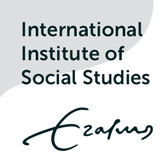 